Dividing FractionsDividing FractionsDividing FractionsDividing FractionsDivides a whole number by 
a fraction or vice versa÷ 3“I know that  is made up of 
3 one-fourth pieces. 
So, when I divide by 3, I get .  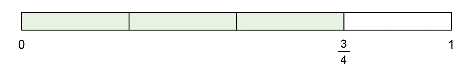 ÷ 3 = Divides a fraction by another fraction, without needing to partition a ‘left-over’ portion÷ “I want to know how many 
three-fourths are in 3 halves. I can start by drawing a number line, partitioning it in fourths, marking  and making hops of  until I get there. 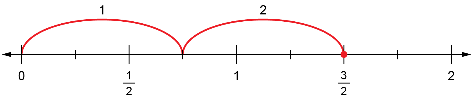 It takes 2 hops, so ÷ = 2.”Divides a fraction by another fraction, with partitioning of a ‘left-over’ portion÷ “I drew a number line from 0 to 1 and marked on it. I also added markings for sixths because I know that is the same as and is the same as . I made hops that were unit long.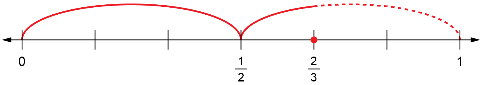 From my model, I can see that it takes 1 hops to get to , so ÷ = 1.”Represents and solves problems that involve fraction divisionMaya has 2cups (c) of sugar. Their iced tea recipe uses c of sugar to make a pitcher of tea. 
How many pitchers of tea can Maya make with the sugar they have?“I drew a rectangle to represent the sugar. I partitioned it to show fourths. Then I marked off in three-fourths to find out how many pitchers of tea Maya can make.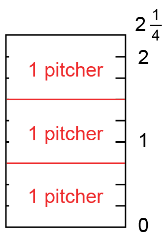 From my drawing, Maya can make 
3 pitchers of iced tea.”Observations/DocumentationObservations/DocumentationObservations/DocumentationObservations/Documentation